MATEMÁTICA: GRUPO PESCARIAATIVIDADE ONLINECOMPARE AS QUANTIDADES E ESCREVA: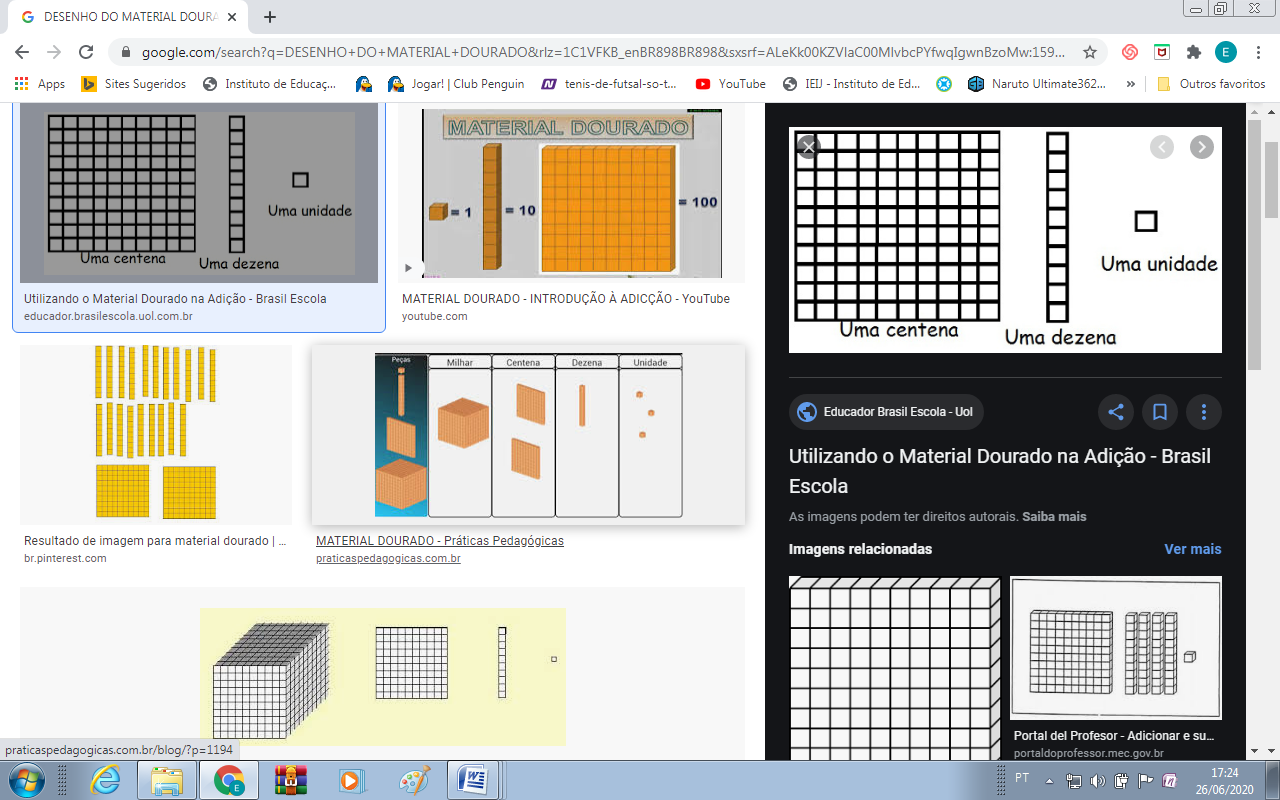 \C